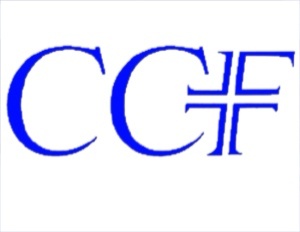 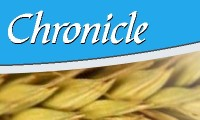 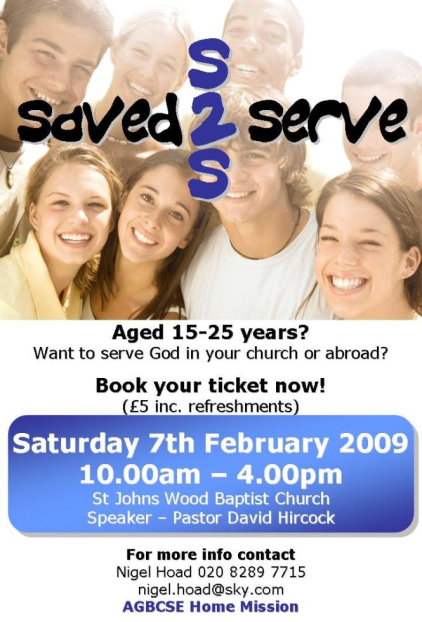 11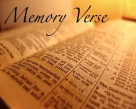 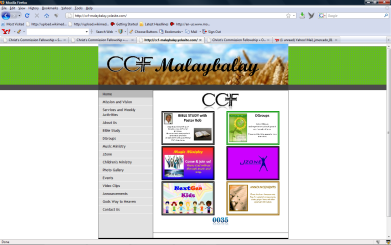 